ZAMIERZENIA WYCHOWAWCZO – DYDAKTYCZNE 
DLA GRUPY VIII „MOTYLKI”  -  WRZESIEŃ 2023r.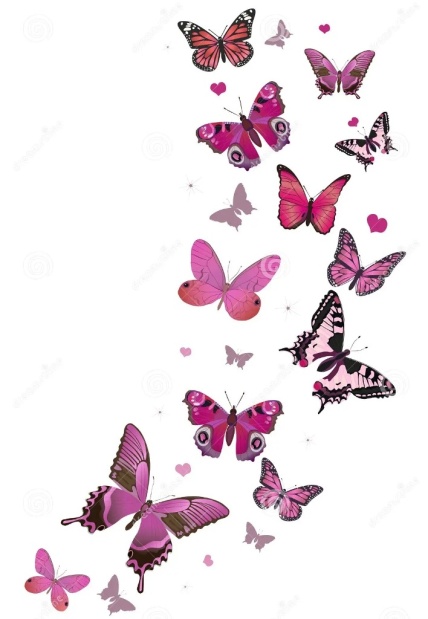 Tematy kompleksowe: Przedszkolaki to MYBezpieczne przedszkolaki zdobywają odznaki Razem ciekawie spędzamy czasCo lubi każdy z nasTemat: Przedszkolaki to MYrozwijanie aktywności dziecka w różnych formach i obszarachdoskonalenie nawyków higieniczno-kulturalnych i sprawności samoobsługowychrozwijanie sprawności motoryki małej wdrażanie do używania chwytu pisarskiegorozwijanie umiejętności sprawnego komunikowania się z otoczeniem, w tym przekazywania własnych odczuć, przeżyć i myślikształtowanie umiejętności wyrażania własnych uczuć i emocjiprzypomnienie zasad regulujących właściwe zachowania podczas pobytu w przedszkoluwspółtworzenie zasad i norm postępowania warunkujących zgodne współżycie w grupie – wypracowanie kontraktu grupyrozwijanie umiejętności zgodnego współżycia i współdziałania z rówieśnikamiwdrażanie do polubownego rozwiązywania sporówwdrażanie do wypowiadania się na określony temat pełnym zdaniemrozwijanie umiejętności słuchania, zadawania pytań i odpowiadania na pytaniakształtowanie matematycznego myślenia w zakresie orientacji w przestrzeni, stosowania pojęć odnoszących się do położenia przedmiotów w przestrzeni Temat: Bezpieczne przedszkolaki zdobywają odznaki aktywny udział w zabawach ruchowych i ćwiczeniach gimnastycznychwdrażanie do aktywnego i poprawnego wykonywania ćwiczeń gimnastycznychrozwijanie małej motoryki – kształtowanie gotowości do pisania (chwyt, manipulacje)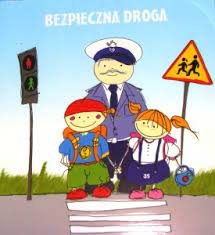 wdrażanie do bezpiecznego posługiwania się nożyczkami – cięcie po linii prostej i po okręguwdrażanie do proszenia o pomoc w sytuacjach trudnych wdrażanie do radzenia sobie w nowych sytuacjachkształtowanie odpowiedzialności za bezpieczeństwo swoje i innychkształtowanie umiejętności zachowania ostrożności w ruchu drogowym wdrażanie do rozpoznawania sytuacji zagrażających zdrowiu i bezpieczeństwu wyrabianie umiejętności radzenia sobie w trudnych sytuacjach (zagrażających zdrowiu i bezpieczeństwu)kształtowanie umiejętności komunikowania się z dziećmi i dorosłymi, wyrażania swoich oczekiwań społecznych wobec innych osób, grupy rozwijanie zasobu słownictwa biernego oraz czynnego związanego z szeroko pojętym bezpieczeństwemdoskonalenie umiejętności rozpoznawania figur geometrycznych w tym wskazywanie kształtów w najbliższym otoczeniu (koło, trójkąt, kwadrat, prostokąt)wdrażanie umiejętności odwzorowywania i odtwarzania układów graficznychkształcenie wrażliwości muzycznej (rytm, tempo, reagowanie na sygnał dźwiękowy)wdrażanie do bezpiecznego poruszania się po drogach i ulicachTemat: Razem ciekawie spędzamy czas 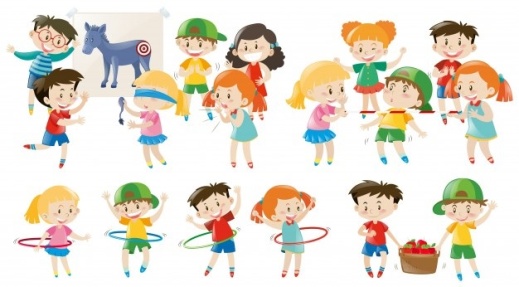 rozwijanie sprawności ruchowej (duża motoryka)wdrażanie do sygnalizowania potrzeby odpoczynku lub potrzeby ruchukształtowanie umiejętności rozpoznawania, nazywania i rozumienia emocji i uczuć własnych i innych ludziwdrażanie do wyrażania emocji i uczuć w społecznie akceptowany sposóbrozbudzanie samodzielności, obowiązkowości w kontekście podjętych czynności i wykonywanych zadań (prawa i obowiązki przedszkolaka)wdrażanie do respektowania norm postępowania zapisanych w kontrakcie grupowymwdrażanie do stałego doskonalenia się, pracy nad sobą (w kontekście odpowiedzialności i ponoszonych konsekwencji za własne decyzje i czyny)kształtowanie umiejętności współdziałania i pracy w zespolekształtowanie nawyków i zachowań prowadzących do samodzielnościrozwijanie umiejętności różnicowania czworoboków (rombu, trapezu, czworokątów – bez nazywania)wyróżnianie wśród czworokątów kwadratówrozwijanie umiejętności dostrzegania powtarzających się rytmów i ich kontynuowaniekształtowanie umiejętności klasyfikowania przedmiotów spełniających podany warunek (wielkość, kolor, kształt), tworzenie zbiorów o takiej samej liczbie elementów, ustawianie elementów rosnąco i malejąco (od najmniejszego do największego) kształtowanie umiejętności szacowania „na oko” (więcej, mniej, tyle samo), przeliczanie kolekcji, dokładanie, zabieranie elementów kolekcji, wskazywanie, gdzie jest więcej, gdzie jest mniejrozwijanie mowy i myślenia poprzez układanie i omawianie treści historyjek obrazkowych, wymyślanie ich zakończenia, nazywanie czynności z użyciem zwrotów (wczoraj, dzisiaj, jutro)doskonalenie koncentracji uwagi oraz percepcji wzrokowejdoskonalenie słuchu fonematycznego ‒ analizy i syntezy wyrazów 3-głoskowychwyrabianie gotowości do pisania poprzez kreślenie po śladzie, kontynuowanie wzorów graficznychTemat: Co lubi każdy z nas?rozwijanie sprawności ruchowej poprzez udział w zabawach rytmicznych, muzycznych, naśladowczychkształtowanie umiejętności utrzymywania prawidłowej postawy ciała podczas podejmowania pierwszych prób pisaniawzmacnianie poczucia własnej wartościwdrażanie do komunikowania innym swoich potrzeb i odczuć (asertywność)budowanie świadomości przynależności do grupy przedszkolnejkształtowanie umiejętności stosowania zwrotów grzecznościowych wobec kolegów, koleżanek i dorosłychbudowanie pozytywnych relacji rówieśniczychwdrażanie do respektowania norm społecznych zawartych w kontrakcie grupowym (w tym czekanie na swoją kolej, ustępowanie, pomaganie słabszym/potrzebującym)rozwijanie postawy współdziałania rozwijanie naturalnej kreatywności dziecka w różnych formach aktywnościkształtowanie spostrzegawczości i skojarzeń podczas odgadywania tytułów bajekkształtowanie umiejętności zadawania pytań i odpowiadania na niedoskonalenie analizy słuchowej na poziomie sylabykształtowanie umiejętności posługiwania się językiem polskim (poprawne wymawianie głosek), rozróżnianie głoski w nagłosie i wygłosiepoznanie obrazu graficznego głoski „o” ‒ litery „O”, „o”poznanie obrazu graficznego liczby „1”wyróżnianie wśród czworokątów prostokątów